LI: I know my number bonds to 204 + 6 = ____		    6) 10 = 1 + ____		5 + ____ = 10		    7) 7 + ____ = 108 + ____ = 10 		    8) 2 + ____ = 103 + _____ = 10 		    9) 10 = 6 + _____ 0 + _____ = 10		    10) 10 = 9 + _____Now try: 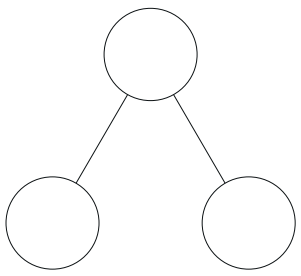 ______ + _______ =  10______ + _______ =  10______ + _______ =  10Now that you know your number bonds to 10, you will know your number bonds to 20.8 + 2 = 1018 + 2 = 20 28 + 2 = 3015 + _____ = 20					6) 11 + ___ = 2020 + _____ = 20				7) 20 = 8 + _____6 + ______ = 20					8) 7 + ____ = 20 3 + _____ = 20				9) 20 = 16 + ____ 20 = 17 + _____				10) 2 + _____ = 20Challenge: 16 + ________ = 20_______ + 46 = 5022 + _______ = 3065 + _____ = 70				6) 71 + ___ = 8022 + _____ = 30				7) 90 = 8 + _____6 + ______ = 40					8) 7 + ____ = 80 3 + _____ = 80				9) 50 = 6 + ____ 60 = 57 + _____				10) 2 + _____ = 80